English Play Box	Program nauczania języka angielskiego w przedszkolu dla dzieci 3-6-letnichRok szkolny 2019/2020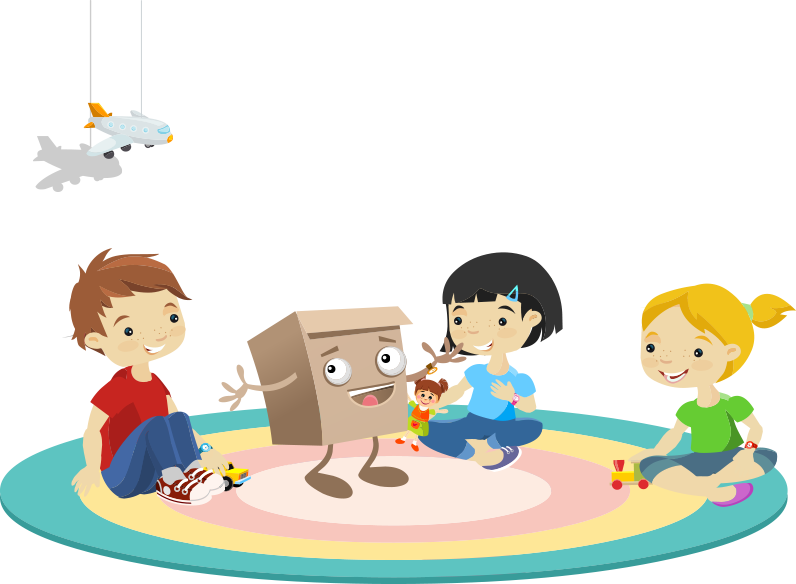 Opracowanie:Edyta SawickaPrzedszkole Publiczne nr 6 w BogatyniProgram nauczania jest zgodny z nową podstawą programową wychowania przedszkolnego I. WstępProgram ten skierowany jest do dzieci w wieku przedszkolnym 3- 6-latków, które rozpoczynają naukę języka angielskiego. Niniejszy program zgodny jest z podstawą programową wychowania przedszkolnego. Ze względu na to, że głównym celem nauki dzieci w wieku przedszkolnym jest wzbudzenie w nich entuzjazmu i chęci do nauki języka obcego treści nauczania zostały podzielone na różne bloki tematyczne bliskie każdemu dziecku.We wstępie warto również napisać parę słów o charakterystyce nauczania języka angielskiego w przedszkolu. Nauczanie języka angielskiego dzieci różni się znacznie od nauczania dorosłych. Głównym powodem jest to, że dzieci mają bardzo dobrze rozwiniętą motywację zewnętrzną. Objawia się to tym, że atrakcyjne ćwiczenia i zabawy podczas zajęć motywują je do nauki. Maluchy uczą się w sposób spontaniczny. Nie zdają sobie sprawy z tego, że uczą się języka dla jakiegoś określonego celu jak to jest w przypadku starszych uczniów.Dzieci wyróżniają się bardzo krótkim okresem koncentracji uwagi tzw. short attenion span. Nauczyciel powinien więc zadbać o różnorodność ćwiczeń podczas zajęć. Ważne jest również aby ćwiczenia były w miarę krótkie i często zmieniane. Istotne jest również aby nauczyciel podczas zajęć stosował tzw. rutyny klasowe. Czyli ćwiczenia, które będą się powtarzały co zajęcia na przykład znane dzieciom powitanie czy pożegnanie w języku angielskim.Jak już zostało wcześniej wspomniane dzieci posiadają dobrze rozwiniętą motywację zewnętrzną.Dlatego ważne jest, aby nauczyciel po każdym dobrze wykonanym ćwiczeniu czy poleceniu chwalił dzieci. Istnieje wiele takich pochwał ustnych, które warto wykorzystać np: Amazing! – Wspaniale!, Fantastic! – Fantastycznie, Not bad! – Nieźle! itp.Warto również zaznaczyć rolę gramatyki języka angielskiego w nauczaniu dzieci. Nie można oczekiwać od dzieci w tym wieku rozwojowym, że nauczą się one trudnych reguł gramatycznych. Dzieci nie potrafią myśleć abstrakcyjnie, więc takie słowo jak gramatyka nie będzie dla nich zrozumiałe. Nauczyciel będzie oczywiście wprowadzał pewne struktury gramatyczne ale tylko w postaci całych zdań. Nie może być tutaj mowy o objaśnianiu np. ważnych terminów gramatycznych.Bardzo dobrze natomiast maluchy będą potrafiły naśladować różne dźwięki. W tym wieku ich organy mowy są bardzo elastyczne, dzięki czemu jest to najlepszy czas na naukę poprawnej wymowy. Ponadto dzieci są znakomitymi słuchowcami. Dlatego też, korzystne dla nich techniki nauczania obejmują słuchanie piosenek czy powtarzanie za nauczycielem.	Zgodnie z Rozporządzeniem Ministra Edukacji Narodowej zmieniającym rozporządzenie w sprawie podstawy programowej  wychowania przedszkolnego oraz kształcenia ogólnego w poszczególnych typach szkół i przedszkoli z dnia 30 maja 2014 roku i w związku z wprowadzeniem obszaru ,,Przygotowanie dzieci do posługiwania się językiem obcym nowożytnym" nauczyciele przedszkolni zobowiązani są do realizacji programu umożliwiającego wyżej wspomniane przygotowanie do posługiwania się językiem obcym. 	Główną koncepcją programu jest stworzenie jak najbardziej naturalnych warunków do nauki języka angielskiego. Dzięki metodom zawartym w programie dzieci mają szansę na obcowanie z językiem w niezmienionej formie. Ważne jest osłuchiwanie się z językiem angielskim i to właśnie ono stanowi jeden z trzech filarów programu. Drugim filarem programu jest zabawa naturalnie wplatana w codzienne życie przedszkolaków. W zakres zabawy wchodzą oczywiście ruch, wspólne śpiewanie i mówienie wierszyków, wykonywanie prac plastycznych czy też oglądanie kolorowych kart. Trzeci filarem jest                      powtarzalność odnosi się ona tutaj nie tylko do faktu, że wraz                                                              z pojawieniem się nowego materiału utrwala się zagadnienia wprowadzone na zajęciach poprzednich, ale również do rutynowych działań. Służą temu m.in. autobus zabierający dzieci w podróż do Anglii   i  z powrotem jak również piosenki czy rymowanki na rozpoczęcie                    i zakończenie zajęć.Jednak to co się dzieje pomiędzy jest dla dzieci niespodzianką i wspaniałą zabawą                            z angielskim w tle.	Wykorzystując różne metody pracy z dziećmi, przy okazji zabawy, stwarza się idealne warunki do budowania podstaw do łatwiejszej  i bezproblemowej nauki języka angielskiego w przyszłości. Warto także wspomnieć o aspekcie kulturowym, który również został w programie zawarty. Dzieci poznają podstawowe fakty na temat życia w Anglii, poznając pierwsze symbole i ciekawe miejsca.Termin realizacji: Rok szkolny 2019/2020II. Cele edukacyjne programuCel główny: Przygotowanie dzieci do posługiwania się językiem obcym nowożytnym poprzez rozbudzanie ich świadomości językowej i wrażliwości kulturowej oraz budowanie pozytywnej motywacji do nauki języków obcych na dalszych etapach edukacyjnych.Najważniejszym celem programu jest wzbudzenie chęci do nauki języka angielskiego bez niepotrzebnego stresu czy przymusu. Dlatego właśnie, program ten uwzględnia osobiste potrzeby każdego dziecka oraz buduje ich motywację. Program również zakłada rozwijanie rozumienia mowy (czyli słuchanie) oraz naukę słownictwa ponieważ bardzo ważne jest uwrażliwienie dziecka na język. Ponadto istotne jest to, aby nauczyciel rozwijał w dzieciach chęć do nauki czyli ich motywację wewnętrzną, która w tym wieku jest bardzo słabo rozwinięta. Bardzo prawdopodobne jest bowiem to, że dzieci raz zachęcone podejmą trud nauki języka w przyszłości. Wreszcie warto podkreślić aspekt wychowawczy zajęć.Nauczyciel powinien troszczyć się o rozwój umiejętności społecznych u malucha oraz uczyć go przyjaźni i tolerancji wobec innych dzieci. Dlatego też, program ten zakłada pracę                     w parach i grupach podczas zajęć.Cele szczegółowe programu:rozwijanie zdolności językowych dzieci oraz zwracanie uwagi na potrzebę posługiwania się językiem obcym w przyszłościuczenie tolerancji wobec innej narodowościradzenie sobie z nowymi zadaniami, w tym z poznaniem nowych słówek oraz poprawną reakcją na polecenia wydawane w języku angielskim, radzenie sobie z porażkami poprzez odpowiednie podejście nauczyciela, system odpowiedniego nagradzania i motywacjipraca grupowa poprzez wspólną zabawę i śpiewwspólne zabawy ruchowe i muzycznewprowadzenie nowego słownictwa ba bazie wiedzy na temat otaczającego świata, wprowadzenie elementów kulturowych, zachęcanie do aktywnego udziału w zajęciachnauka piosenek poprzez ruch, wspólny śpiewwykonywanie prac plastycznych według instrukcji lub samodzielnieintegracja grupowa podczas zajęć; podróż do Anglii zakończona powrotem do Polski - do domurozbudzanie poczucia przynależności dzieci poprzez odbywanie podróży                     i powrót do miejsca zamieszkania dzieciprzygotowanie do posługiwania się nowym językiemzapewnienia dzieciom lepszych szans edukacyjnych poprzez wspieranie ich ciekawościCele operacyjneDziecko:uczestniczy w zabawach ruchowych, muzycznych oraz polegających na nauce piosenek, wierszyków i rymowanek, szukaniu odpowiedzi na zagadki, samodzielnym dochodzeniu do wniosków, a także wykonuje prace plastycznerozumie polecenia i instrukcje w języku angielskim, dzięki powtarzalności struktur i kontekstowi, potrafi poprawnie zareagować na polecenie poprzez wykonanie danej czynności lub zadaniapowtarza wierszyki i rymowanki w języku angielskim samodzielnie lub z pomocą nauczyciela, śpiewa piosenki oraz ilustruje ich słowa gestamirozumie ogólny sens wierszyków, piosenek oraz rymowanek w języku angielskim, rozumie słowa oraz wyrażenia używane przez nauczyciela w toku zajęć dzięki rekwizytom, kartom pracy, ilustracjom oraz gestomZakres tematyczny:IV. Metody:1. Metoda Total Physical Response (TPR) – metoda, zakłada uczenie się poprzez wykonywanie poleceń, instrukcji nauczyciela, które najpierw wykonuje sam nauczyciel.                 W konsekwencji dziecko samo potrafi wydać polecenie instrukcję innym dzieciom. W tej metodzie angażuje się ruch całego ciała. Następują tu po sobie: zrozumienie, wykonanie,                  a następnie samodzielne wypowiedzenie polecenia.
2. Metoda audiowizualna Audiovisual Metod – nauka następuje poprzez połączenie obrazu z dźwiękiem
3. Metoda audiolingwalna Audiolingual Metod – Metoda opiera się na wielokrotnym powtarzaniu słów, zwrotów itd. chórem bądź indywidualnie
4. Metoda komunikacyjna – metoda będąca wypadkową wielu metod. Zakłada, iż każda sytuacja mająca miejsce na zajęciach jest pretekstem do komunikowania się. Wykorzystuje się tutaj najbliższe, najbardziej znane otoczenie dziecka, więc nauczyciel może przygotowywać materiał osadzony w kontekście bliskim dziecięcej rzeczywistości, dostosowanego do możliwości intelektualnych i emocjonalnych uczących się.V. TechnikiWśród technik nauczania odpowiednich dla dzieci wyróżnić możemy:Słuchanie oraz śpiewanie łatwych piosenekPowtarzanie słów za nauczycielemNowe słownictwo jest prezentowane za pomocą kart prezentacyjnych tzw. flashcardsNazywanie różnych przedmiotów czy kolorów na przedstawionym rysunkuOdpowiedzi na pytania zadane przez nauczycielaDopasowywanie obrazka do usłyszanego słowaImitacja dźwięków (grupowa bądź indywidualna)Pisanie po śladzieKolorowanie rysunkówĆwiczenia typu TPR
a) nauka przez zabawę- gry i zabawy językowe
Istotne jest, by nauczyciel dysponował bogatym zestawem środków dydaktycznych, które umożliwią prowadzenie zabaw językowych. Warto również zastanowić się nad ich różnorodnością, aby w sposób ciągły rozbudzać zainteresowanie i ciekawość dzieci, a co za tym idzie aktywne ich uczestniczenie z zabawach.
b) nauka przez piosenkę, rymowankę, wiersz
Piosenki, wierszyki i rymowanki są doskonałym punktem wyjścia do wprowadzania i utrwalania zwrotów, wyrazów a nawet struktur gramatycznych. Piosenki najlepiej łączyć z aktywnością fizyczną, by zaspokoić dzieciom ich naturalną potrzebę ruchu. Teksty śpiewane czy mówione są doskonałym pomocą w przyswajaniu języka.
c) nauka przez działanie
Nauczyciel powinien założyć, iż na każdych zajęciach dzieci wykonują jakieś zadania, czynności, prace, eksperymenty, odgrywanie ról, drama itp.. Wszelkie podejmowane czynności stwarzają możliwości do komunikowania się dzieci ze sobą czyli wprowadzenia tzw „Social language”, ale równocześnie uczą współdziałania, współpracy, kompromisów, pomocy innym, dzielenia się itp.
d) techniki multimedialne ( wykorzystywanie video- łączenie obrazu z dźwiękiem)
Podążając za rozwijającą się technologią, którą zewsząd otoczone są również dzieci przedszkolne, warto wprowadzić do zajęć komputer, Internet, gry i programy edukacyjne oczywiście w zakresie możliwości przedszkola. VI. Formy:1. Grupowa - podczas rozpoczęcia i zakończenia zajęć, wspólne powtarzanie słów, wyrażeń, śpiewanie i mówienie wierszy, rymowanek, zabawy ruchowe i gry.2. Indywidualna - podczas samodzielnego powtarzania, tworzenie pracy plastycznejJeśli weźmiemy pod uwagę dzieci to najbardziej będą one wolały pracować indywidualnie. Nie potrafią one jeszcze w tym okresie rozwoju współpracować skutecznie w parach czy grupach. Nauczyciel powinien jednak starać się zachęcić dzieci do pracy w parach czy grupach.To korzystanie wpłynie na ogólną komunikację w grupie i nauczy maluchów wzajemnej współpracy i tolerancji wobec siebie. Dlatego też, plan dopuszcza pracę w parach czy grupach podczas niektórych ćwiczeń.VII. Przewidywane osiągnięciaDzieci: osłuchują się z językiem angielskimrozumieją instrukcje wydawane w języku angielskimrozumieją poszczególne słowa oraz zwroty i potrafią je powtórzyćreagują poprawnie na poszczególne słowa oraz zwroty ( także poprzez ruch)znają i poprawnie wymawiają poszczególne słowa i zwrotyrozumieją ogólny sens piosenek, wierszyków, rymowanek uczestniczą w zabawach ruchowych, poprawnie reagując na poleceniaznają niektóre symbole kulturowe Anglii i ciekawe miejscaznają piosenki i wierszyki (lub ich fragmenty) i potrafią pokazywać gestami ich treśćpotrafią wykonać pracę plastycznąVIII. ZakończenieNa zakończenie warto również wspomnieć o roli nauczyciela podczas zajęć z małymi uczniami. Zgodnie z wyżej wymienionymi celami, metodami i technikami nauczania nauczyciel powinien skupić się przede wszystkim na:Ciągłemu zachęcaniu dziecka do nauki języka angielskiegoTworzeniu przyjaznej atmosfery w klasieWzmacnianiu w dziecku poczucia własnej wartościWybieraniu dla dzieci odpowiednich technik i metod nauczaniaDostarczaniu maluchowi odpowiedniego modelu do naśladowania zarówno językowego jak i zachowańOcenianiu postępów dziecka ale również jego zaangażowania w naukę. Często zdarza się bowiem, że uczeń wkłada wiele wysiłku w naukę a efekty nie są zadowalające.BIBLIOGRAFIA:Marta K. Kotarba. 2005. „Program nauczania – ogólne założenia.” The Teacher 10/32: 24-26.Magdalena Kębłowska. 2009. „Program nauczania języka angielskiego. Kurs dla początkujących, dla grup przedszkolnych zgodny z nową podstawą programową obowiązującą od 2009 roku.”Nowa podstawa programowa wychowania przedszkolnego.Agnieszka Kostrzewska, Katarzyna Janiszewska - Gold Teczka materiałów do nauczania języka angielskiego w przedszkolu zgodna z nową podstawą programową Wyd. ForumPrzemysław Wilczyński Angielski w zabawach dla dzieci w wieku przedszkolnym Wrocław 2014Aleksandra Zadura-Wnuk Angielski w zabawie. Scenariusze gier i zabaw językowych dla młodszych dzieci wyd. Wagros, Poznań 2015r.TematSłownictwo podstawoweSłownictwo czynneSłownictwo bierneJeszcze więcej kolorów!Brown, pink, purple, white, black, red, orange, yellow, green, blueIt's blueI like blueWhat colour is it?What's your favourite colour?To jest moja rodzinaMummy, daddy, brother, sister, baby, granny, grandpaIt's a mummuIt's my mummyWho is it?Yes, I've got a sisterNo, I haven'tHave you got any brothers or sisters?W przedszkoluBook, rubber, crayon's, paintsIt's....There is/are....What is it?Yes, it isNo, it isn'tHow many are there?Is it.....?What colour is it?Moje ciałoTummy, arms, legs, hands, feetEyes, ears, mouth, nose, headHere it is...It's an (arm)It's my armIt's got....Touch your armWave, nod, clap, stamp, shake!Wher is your arm?How many (legs) has it got?Liczymy kształtySix, seven, eight, nine, ten, circle, square, triangleIt's a squareThere is/ areIt's (blue)What is it?What colour is it?How many are there?It's a blue big squareIt is big or small?PogodaSunny, rainy, snowy, windy, cloudyT-shirt, trousers, jumper, shoes, socksIt's sunny...What is the weather like today?What is your fovourite weather?Lubię zwierzęta Tiger, elephant, zebra, giraffe, parrot, cat, dog, bird, fish, turtleIt's a tiger..What is it?What colour is it?Is it a tiger?It's a wild animal/ pet